Formulář pro odstoupení od smlouvy
Vyplňte tento formulář a odešlete jej zpět pouze v případě, že chcete odstoupit od smlouvy. Formulář je třeba vytisknout, podepsat a zaslat naskenovaný na níže uvedenou e-mailovou adresu, případně jej vložit do zásilky s vráceným zbožím.Adresát
Internetový obchod:	www.toconeos.czSpolečnost:	Toconeos – Adriana Tkočová KöhlerováSe sídlem:	Zděchov 55, 756 07 Zděchov, Česká RepublikaIČ/DIČ:	02193647E-mailová adresa:	toconeos@toconeos.czTelefonní číslo:	+420 777 022 003Oznamuji, že tímto odstupuji od smlouvy o nákupu tohoto zboží / o poskytnutí těchto služeb:…………………………………………………………………………………………………………………………………………………………Důvod pro odstoupení od smlouvy: ………………………………………………..…………………………………………………………………………………………………………Datum objednání ……………………………………….. datum obdržení……………………………………………Číslo objednávky:……………………………………………………………………………………………………………..Peněžní prostředky za objednané zboží byly zaslány způsobem................................................................................................................................................... 
a budou navráceny zpět (pokud nepůjde odstranit vadu popř. nebude zasláno náhradní zboží) způsobem (v případě převodu na účet prosím o zaslání čísla účtu) …………………………………………………………………………………………………………………………………………………… popř. jiný návrh na řešení……………………………………………………………………………………………………………..Jméno a příjmení spotřebitele: …………………………………..Adresa spotřebitele:……………………………………………………Email:………………………………………………………………………….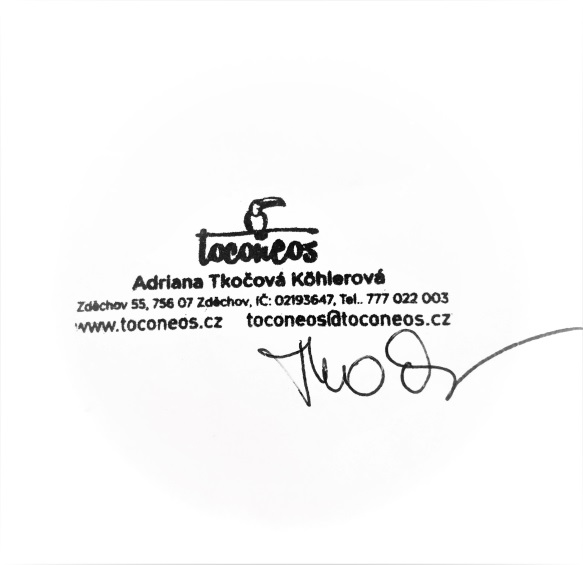 Telefon:………………………………………………………………………V……………………………………………………………….Dne ………………………………………………………….(podpis)
_________________________________Jméno a příjmení spotřebitele